John L. Holmes Mass Spectrometry Facility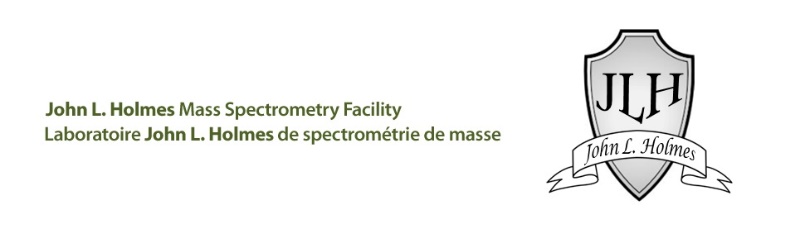 Proteomics sample submission form                                              User InformationUser Name (Last, First):				Address:PI Name (Last, First): 				Email:PI’s code:						Submission Date:                                          Description of Samples Sample origin:Total number of samples submitted:Sample name:Estimated protein concentration (g/l):Total volume per sample (l):Buffer or solvent composition:Gel staining (if applicable):Contaminants in the sample (salts, detergents, organic solvents etc.):Please mark and list method if samples are: Digested		YES		NOT		ENZYME:Alkylated		YES		NOT 		AGENT:Desalted		YES		NOT		METHOD:Service requested* (Describe briefly what you expect from us):DATE:Supervisor’s signature:Please send a filled and signed copy of this form to zminic@uottawa.ca